Homework starting Monday 30th MarchMaths: Daily maths sheet week 18.             Planet maths pg  108-111.Reading: Sheet The Real Princess, read and answer questions.                Read a book from home.                Read poem 'April Showers'(attached below)                  Read dolch word list 1-5 (attached below)Writing: Daily sentences              Worksheet: The Real Princess. Answer questions.             In English copy, write about: A place I like to visitSpellings: list 5 of dolch word list.                  Mon: from,good, any, about                 Tues: around, want,don't,how                 Wed: know, right,put,too.Religion: Grow in Love page 36 and 37Earthlinks:  page 69, 70 and 71.Read for enjoyment and have lots of fun at home.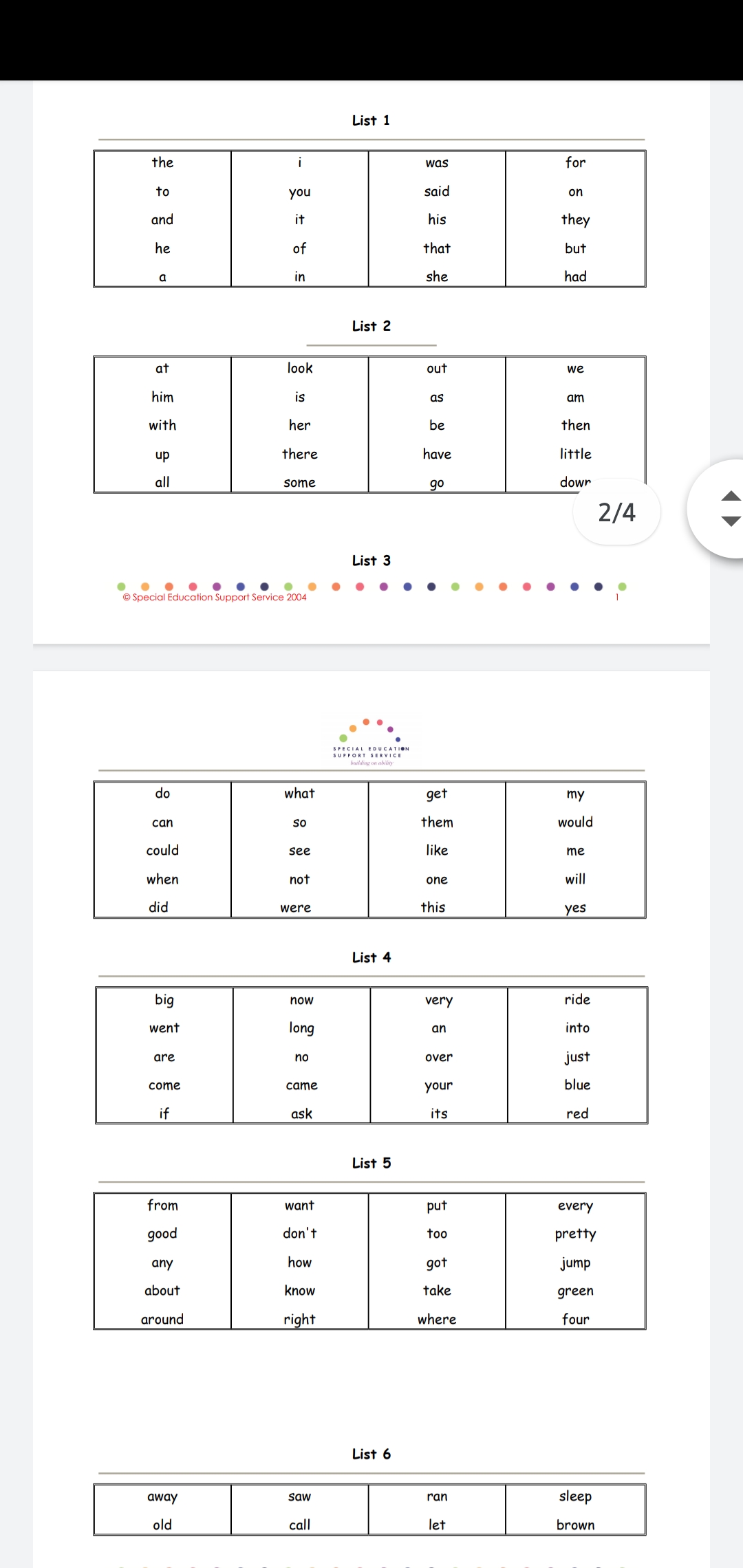 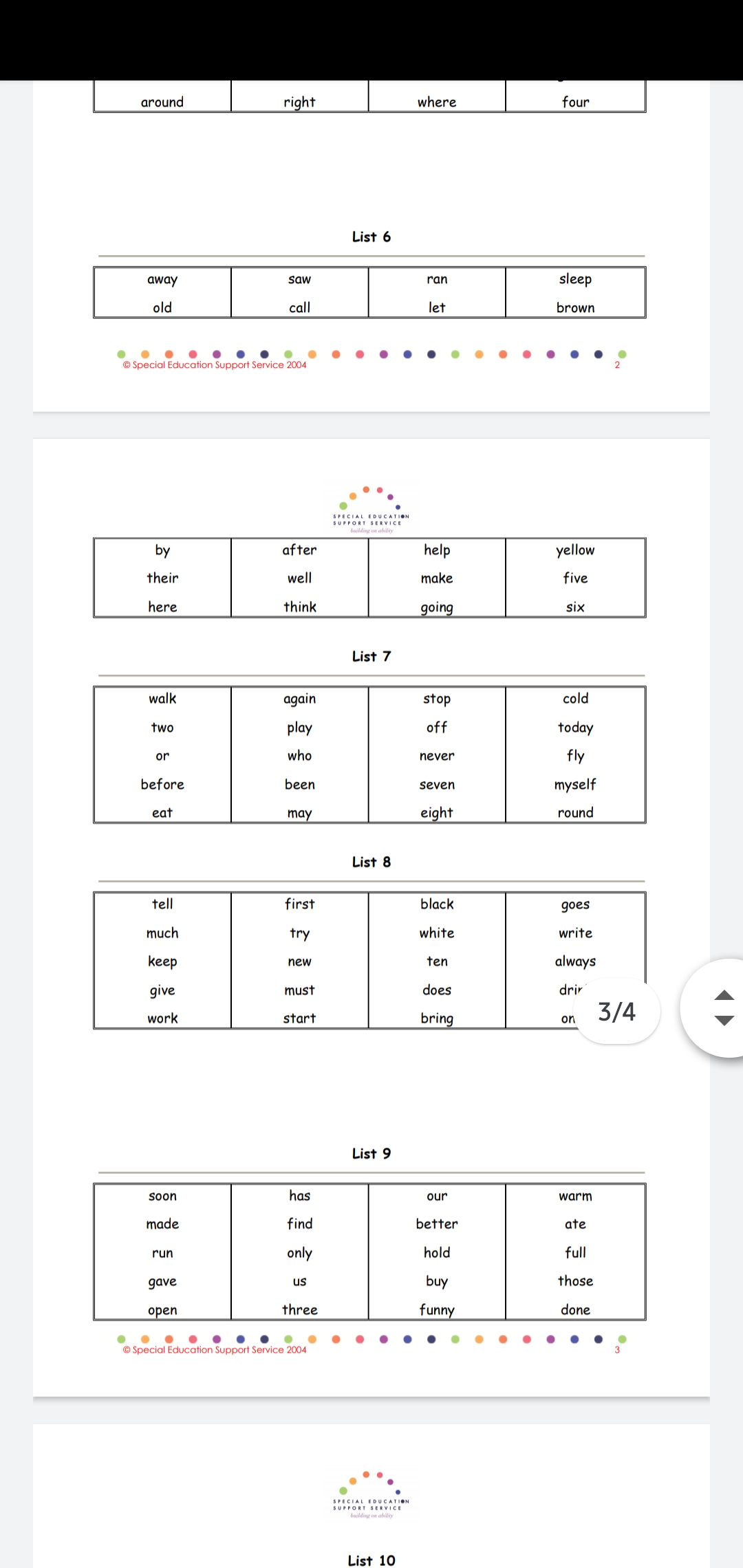 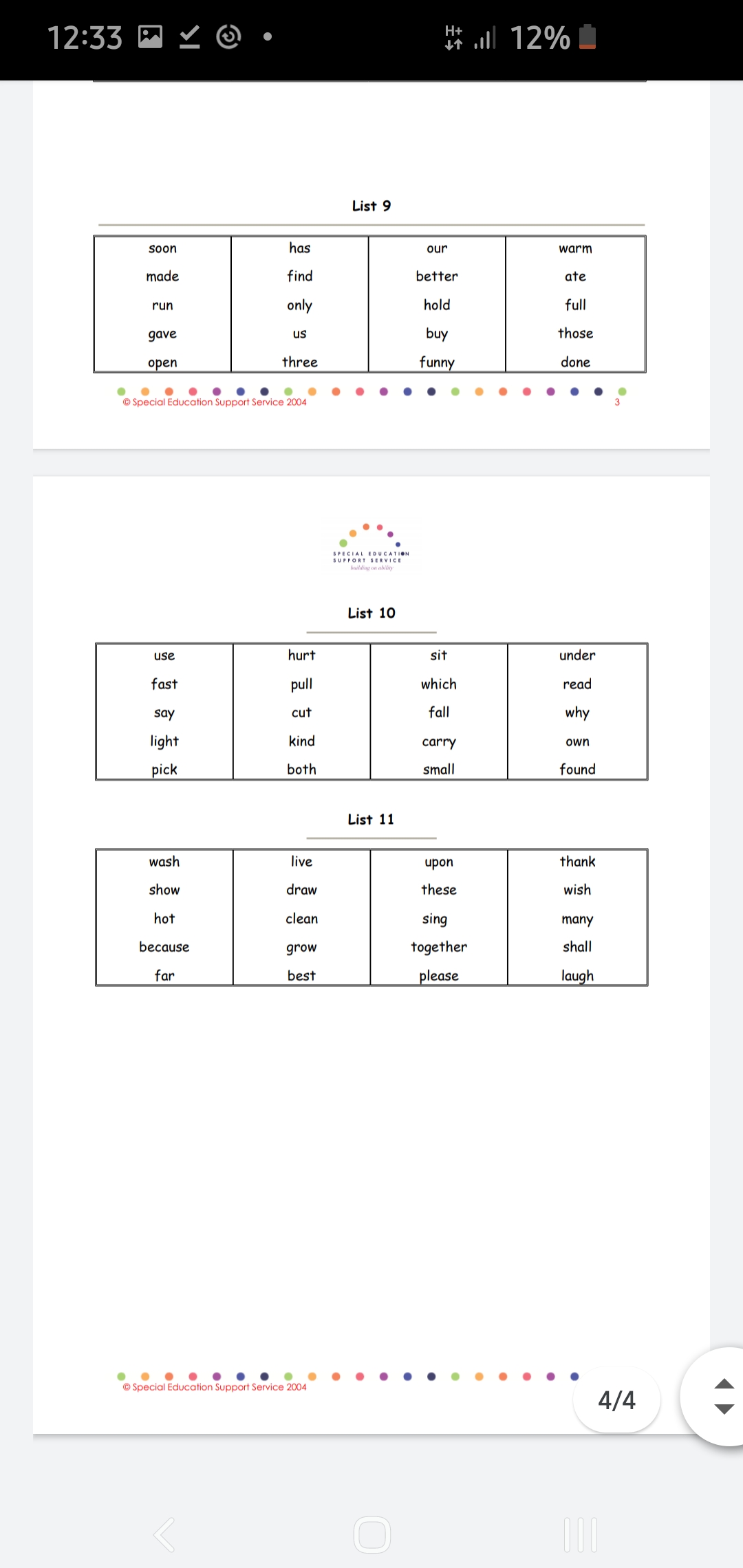 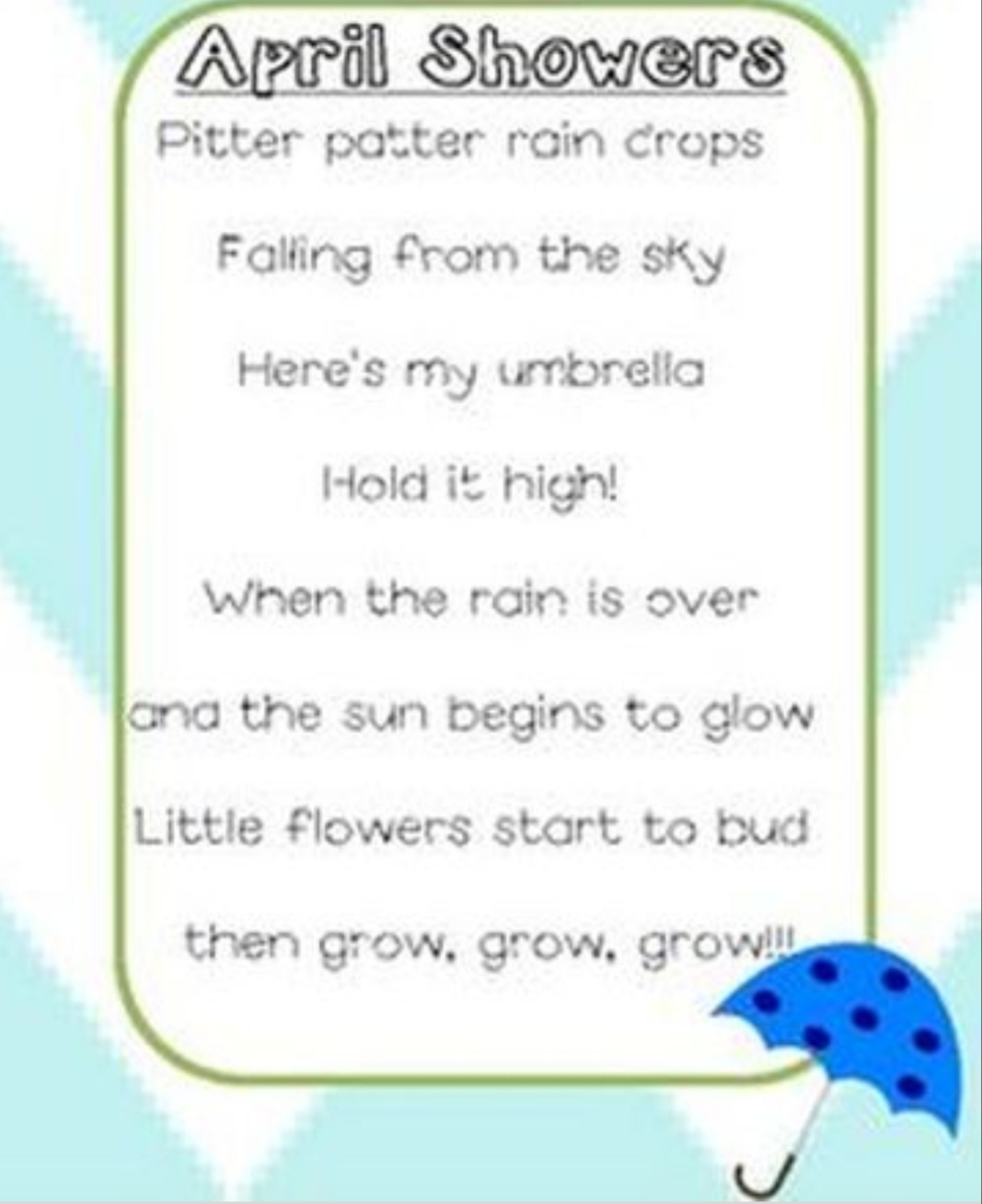 